IntroductionThe United Nations Committee of Experts on Global Geospatial Information Management (UN-GGIM) are seeking stakeholders’ views on the future trends that will impact the industry over the coming five to ten years. This consultation is an opportunity for the global geospatial community, including academia, industry and government data agencies, and other interested stakeholders to inform the third edition of the report.The first edition of the report ‘Future trends in geospatial information management: the five to ten-year vision’ was endorsed by UN-GGIM at its third session in July 2013. It provided expert opinion on the mid to long-term developments in geospatial information and is being used as a strategic insight document by governments, industry, and global institutions to inform their organisational development and investment decisions. It is broad in nature, looking at emerging trends in technology, legal and policy, skills and training, the private and non-governmental sectors, and the role of government. Both the first and second edition of the report can be viewed and downloaded from the UN-GGIM website.The United Kingdom, through Ordnance Survey and supported by the UN-GGIM Regional Committee for Europe (UN-GGIM: Europe), is leading the next edition of the report ‘Future Trends in Geospatial Information management: The Five to Ten-Year Vision’. Views are being gathered through an international consensus approach in order to dynamically update the report. We appreciate your kind consideration in responding to this response form in English.The consultation closes on Friday, 12 July 2019. We would appreciate an early response. Privacy notice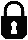 This consultation is being coordinated by Ordnance Survey on behalf of the UN-GGIM Secretariat and is being conducted for the purposes of research. The information you have provided in this questionnaire will only be used to understand views on the proposed future trends themes. All responses will be treated in accordance with the consent provided in this response form. Responses from both individuals and organisations may be shared with the UN-GGIM Secretariat at United Nations Headquarters in New York. Responses will be stored securely and retained for five years following the end of the consultation before being deleted. If you would like more information on how we process your personal information please see our privacy policy online at: www.ordnancesurvey.co.uk/privacy.html.If you have a concern about the way Ordnance Survey is collecting or using your personal data, you should raise your concern with Ordnance Survey in the first instance, or directly to the Information Commissioner’s Office at https://ico.org.uk/concerns/  Section one: About youQ.1 Are you responding to this consultation as an individual, or on behalf of an organisation, group, or business? (Please  one box only)A) If you are providing your own response: We are asking for this information so that we know who has submitted this response, and where in the world they are. We will only include your name and location in the next edition of the Future Trends report if you provide consent to Ordnance Survey to do so. Q.2 What is your name? (Please write in the box below)Q.3 Which country do you live and work in? (Please write in the box below)- Go to ‘Consent’ and question 6.B) If you are responding on behalf of an organisation, group or business: We are asking for this information so that we know who has submitted this response. We will only include your name, role, business and general location in the next edition of the Future Trends report if you provide consent to Ordnance Survey to do so.Q.4 Please provide details of your organisation, group or business: (Please write in the boxes below)Q.5 Which of the following best describes the primary function of your organisation, group, or business? (Please  one box only)Consent  We are asking for this information in order to comply with the EU General Data Protection Regulation and the UK Data Protection Act 2018 where we are required to obtain specific consent to communicate with people and businesses within Europe, and we request that this applies to colleagues elsewhere in the world. Q.6 Do you consent to the following groups contacting you again with communications which relate to the Future Trends reports? (Please tick all that apply)Please note: If your contact details change, please notify FutureTrends@os.uk Q.7 Please confirm if Ordnance Survey can include your name, and other information such as the organisation you represent, that you have included in answer to the questions asked above in the final Future Trends report? (Please tick the box below)Q.8 Should Ordnance Survey wish to include a quote from your response in the final report, how would you like your personal information to be presented? (Please tick all that apply)ContributorsOnly complete this section if you are responding on behalf of an organisation, group or business. If you are providing your own response, please skip this part and proceed to Section two. We are asking for this information so that we can recognise those who have contributed to the development of the third edition of the Future Trends report. To do this, we would like to ask for consent from each contributor to publish their name and the organisation, group or business they represent in the final report. If consent has not been granted, this person’s name and organisation, group or business, will not be included in the final report.Q.9 Please list all representatives from organisations, groups or businesses who have contributed to this response. (Please write in the box below)Please note: If there are other contributors, please list these in your email to FutureTrends@os.uk along with the confirmation of their consent to be included.Section two: Your future trendsIn completing this Response Form:Please refer to the document ‘UN-GGIM Future Trends: Potential Themes and Sub-themes – Long List’ identified during the first phase of the review when completing the response form. The document is available at http://ggim.un.org/future-trends. Please limit your, or your organisation’s response in this section to approximately 2,000 words. Please provide keywords with your response, as this will help with collating and drafting the third edition. Where appropriate, we would appreciate references to be included in your contribution.To ensure that all contributors are recognised for their input, please include a list of all the contributors to this response in the box provided at question 9 and that consent to share these details can be evidenced, in order to comply with General Data Protection Regulations which apply in the European Union. For more information, contact FutureTrends@os.uk. 1. Trend/ThemeWhat is the title of the trend/theme? (Please write in the box below)How do you see this trend developing over the next five to 10 years? 2. Trend/ThemeWhat is the title of the trend/theme? (Please write in the box below)How do you see this trend developing over the next five to 10 years? 3. Trend/ThemeWhat is the title of the trend/theme? (Please write in the box below)How do you see this trend developing over the next five to 10 years? 4. Trend/ThemeWhat is the title of the trend/theme? (Please write in the box below)How do you see this trend developing over the next five to 10 years? 5. Trend/ThemeWhat is the title of the trend/theme? (Please write in the box below)How do you see this trend developing over the next five to 10 years? Additional informationTo supply further information to inform your response. (Please write in the box below)Thank youThank you for taking the time to respond to this consultation. Please send your response by email to: FutureTrends@os.uk This consultation will close on Friday, 12 July 2019. I am responding as an individual- Go to A)I am responding on behalf of an organisation, group, or business- Go to B)Name: Job position / role: Name of organisation, group or business: Sector:National Government Global/Regional organisationEducation/academic research BusinessOtherIf other, please specify using the box below: OrganisationPlease tick the box below if you provide your consent to be contacted by this organisation regarding the Future Trends reports: UN-GGIM SecretariatYour UN-GGIM Regional Committee Ordnance SurveyUN-GGIM Secretariat and another agency who may take over the running of the next edition of the Future Trends reportYesDo not quote my responseDo not include any personal information (please note you may still be quoted but it will be given as from ‘anonymous’)You may use my nameYou may use the name of the organisation I representYou may say which country I am fromYou may include all information I have provided in response to the questions aboveNo.Contributor nameContributor's organisation, group or businessDo you have this contributor’s consent to include their name and organisation, group or business? Do you have this contributor’s consent to include their name and organisation, group or business? 1Yes No 2Yes No 3Yes No 4Yes No 5Yes No 6Yes No 7Yes No 8Yes No 9Yes No 10Yes No Trend/theme title: Keywords:Please write your answer herePlease write your answer hereReferences:Trend/theme title: Keywords:Please write your answer herePlease write your answer hereReferences:Trend/theme title: Keywords:Please write your answer herePlease write your answer hereReferences:Trend/theme title: Keywords:Please write your answer herePlease write your answer hereReferences:Trend/theme title: Keywords:Please write your answer herePlease write your answer hereReferences:Please write your answer here